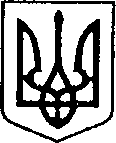 УКРАЇНАЧЕРНІГІВСЬКА ОБЛАСТЬН І Ж И Н С Ь К А    М І С Ь К А    Р А Д АВ И К О Н А В Ч И Й    К О М І Т Е ТВИТЯГ    ІЗ    Р І Ш Е Н Н ЯВід 05.03.2020 р.				м. Ніжин			     № 63Про припинення опіки надмалолітньою дитиною	Відповідно до статей 34, 42, 51, 52, 53, 59, 73 Закону України «Про місцеве самоврядування в Україні», Регламенту виконавчого комітету Ніжинської міської ради, затвердженого рішенням виконавчого комітету Ніжинської міської ради Чернігівської області VII скликання від 11 серпня 2016 року № 220 (зі змінами), рішення Ніжинського міськрайонного суду Чернігівської області від 30.01.2020 року (справа №740/4637/19),та  розглянувши заяву опікуна, виконавчий комітет міської ради вирішив:1. На підставі статті 251 Сімейного кодексу України, пункту 1 статті 75 Цивільного кодексу України, пункту 50 Постанови Кабінету Міністрів України від 24.09.2008 р. №866 «Питання діяльності органів опіки та піклування, пов’язаної із захистом прав дитини» припинити опіку над малолітньою дитиною, позбавленою батьківського піклування, Гаврилюк Ніною Миколаївною, 15.04.2018р.н., та звільнити Карпенко Наталію Сергіївну від обов’язків опікуна.Головуючий на засіданні виконавчого комітету Ніжинської міської ради міський голова                                                                      		А.ЛІННИККеруючий справами							С. КОЛЕСНИКС.В. Остапенко, начальник відділуЗ питань діловодства та роботи зі зверненнями громадян апарату виконавчого комітету Ніжинської міської радиРацин Н.Б. (04631)2-36-21